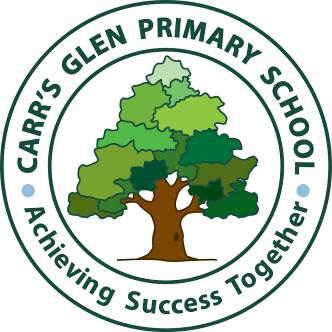 Carr’s Glen Courier                      Number 572          Friday 4th February 2022 		Tel:(028)90391286	  Website: www.carrsglenps.comFax  (028) 9071 4303         E-mail:  info@carrsglen.belfast.ni.sch.uk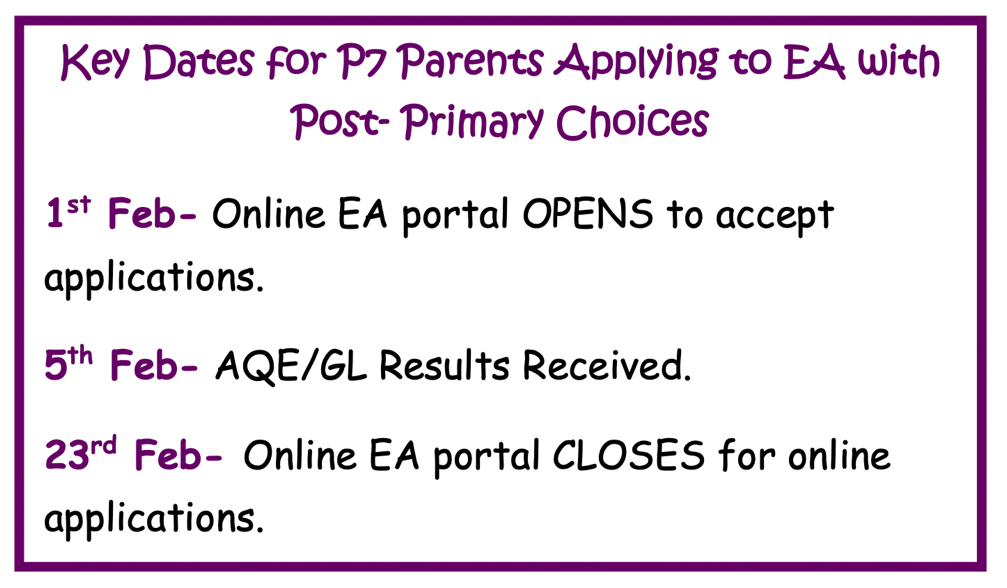 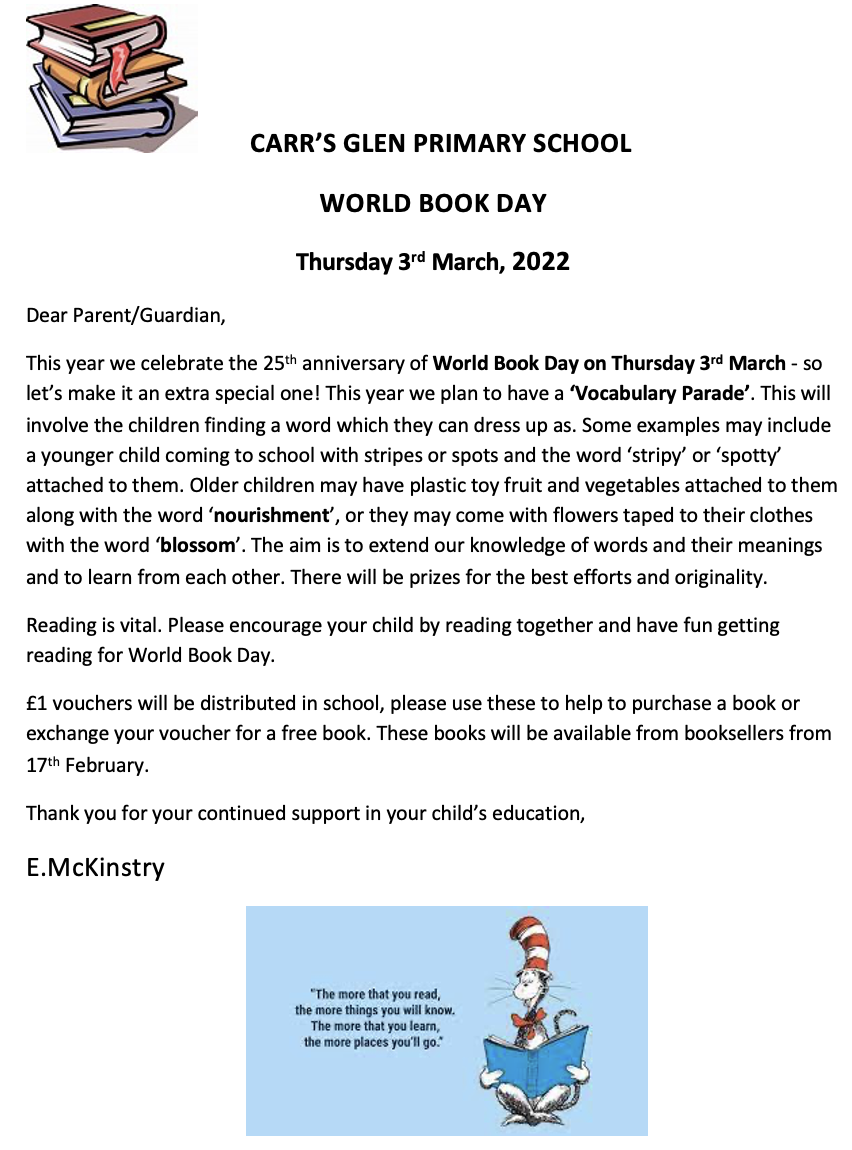 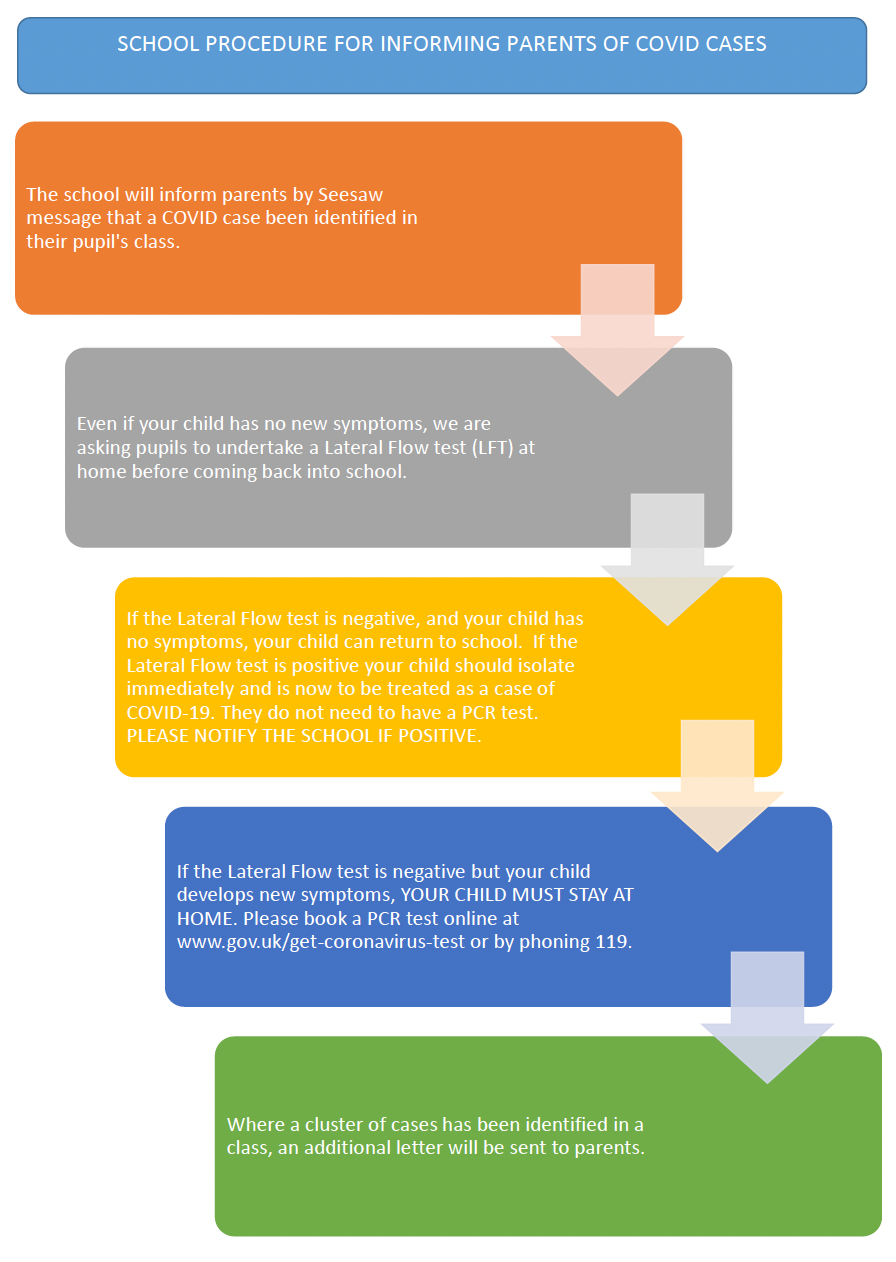 